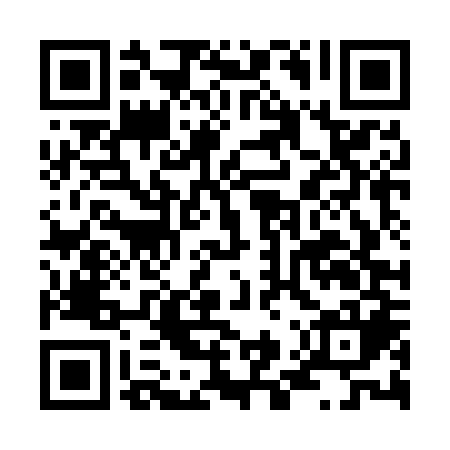 Prayer times for Bom Jesus da Lapa, BrazilWed 1 May 2024 - Fri 31 May 2024High Latitude Method: NonePrayer Calculation Method: Muslim World LeagueAsar Calculation Method: ShafiPrayer times provided by https://www.salahtimes.comDateDayFajrSunriseDhuhrAsrMaghribIsha1Wed4:496:0211:513:105:396:482Thu4:496:0211:513:105:396:473Fri4:496:0211:503:105:396:474Sat4:506:0311:503:105:386:475Sun4:506:0311:503:105:386:476Mon4:506:0311:503:095:376:467Tue4:506:0311:503:095:376:468Wed4:506:0311:503:095:376:469Thu4:506:0411:503:095:366:4610Fri4:506:0411:503:095:366:4511Sat4:506:0411:503:095:366:4512Sun4:516:0411:503:085:366:4513Mon4:516:0511:503:085:356:4514Tue4:516:0511:503:085:356:4515Wed4:516:0511:503:085:356:4516Thu4:516:0511:503:085:356:4517Fri4:516:0611:503:085:356:4418Sat4:526:0611:503:085:346:4419Sun4:526:0611:503:085:346:4420Mon4:526:0611:503:085:346:4421Tue4:526:0711:503:085:346:4422Wed4:526:0711:503:085:346:4423Thu4:526:0711:503:085:346:4424Fri4:536:0811:513:085:346:4425Sat4:536:0811:513:085:336:4426Sun4:536:0811:513:085:336:4427Mon4:536:0811:513:085:336:4428Tue4:536:0911:513:085:336:4429Wed4:546:0911:513:085:336:4430Thu4:546:0911:513:085:336:4431Fri4:546:1011:513:085:336:44